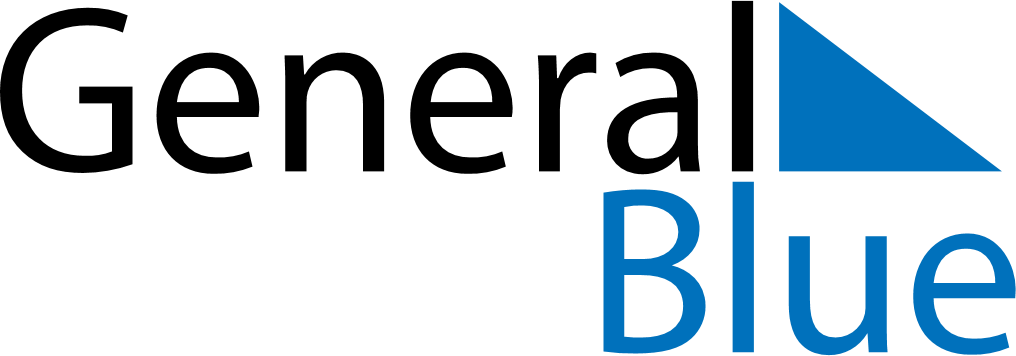 October 2024October 2024October 2024BurundiBurundiMONTUEWEDTHUFRISATSUN12345678910111213Rwagasore Day1415161718192021222324252627Ndadaye Day28293031